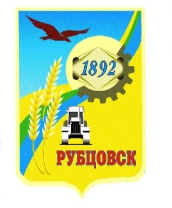 Администрация города Рубцовска Алтайского краяПОСТАНОВЛЕНИЕ26.08.2022  № 2748 О внесении изменений в постановление Администрации города Рубцовска Алтайского края от 23.10.2018 № 2743 «Об утверждении муниципальной программы «Совершенствование системы учета и управления объектами недвижимости муниципального образования город Рубцовск Алтайского края» на 2019-2023 годы»С целью актуализации муниципальной программы «Совершенствование системы учета и управления объектами недвижимости муниципального образования город Рубцовск Алтайского края» на 2019-2023 годы, утвержденной постановлением Администрации города Рубцовска Алтайского края от 23.10.2018 № 2743, в соответствии с решением Рубцовского городского Совета депутатов от 23.12.2021                     № 745 «О бюджете муниципального образования город Рубцовск Алтайского края на 2022 год», руководствуясь Порядком разработки, реализации и оценки эффективности муниципальных программ муниципального образования город Рубцовск Алтайского края, утвержденным постановлением Администрации города Рубцовска Алтайского края от 21.10.2020 № 2589, постановляю:1. Внести в постановление Администрации города Рубцовска Алтайского края от 23.10.2018 № 2743 «Об утверждении муниципальной программы «Совершенствование системы учета и управления объектами недвижимости муниципального образования город Рубцовск Алтайского края» на 2019-2023 годы» (с изменениями, внесенными постановлениями Администрации города Рубцовска Алтайского края от 06.02.2019                    № 241, от 18.02.2020 № 347, от 05.02.2021 № 261, от 24.09.2021 № 2572, от 27.12.2021 № 3650, от 03.02.2022 № 268) (далее - Программа) следующие изменения:1.1. В паспорте Программы:раздел «Объемы финансирования Программы» изложить в следующей редакции«                                                                                                                      .»;1.2. Раздел 4 Программы изложить в следующей редакции:«4. Общий объем финансовых ресурсов, необходимых для реализации ПрограммыДля реализации мероприятий Программы, рассчитанной на 2019-2023 годы, необходимы следующие затраты из бюджета города (таблица 3).                 Общий объем финансирования Программы, за счет средств бюджета города составит 5824,2 тыс. руб., в том числе по годам:2019 г. –820,0тыс. руб.2020 г.– 864,2 тыс. руб.2021 г.– 970,0 тыс. руб. 2022 г.– 920,0 тыс. руб.2023 г. – 2250,0 тыс. руб.          Объемы финансирования подлежат ежегодному уточнению в соответствии с формированием бюджета на очередной финансовый год в связи с ежегодным формированием бюджета города.»;1.3 таблицы 2, 3 Программы изложить в новой редакции (приложение);2. Опубликовать настоящее постановление в газете «Местное время» и разместить на официальном сайте Администрации города Рубцовска Алтайского края в информационно-телекоммуникационной сети «Интернет».3. Настоящее постановление вступает в силу после опубликования в газете «Местное время».4. Контроль за исполнением настоящего постановления возложить на первого заместителя Главы Администрации города Рубцовска - председателя комитета по финансам, налоговой и кредитной политике Пьянкова В.И.Глава города Рубцовска 	      Д.З.Фельдман                                                                                  «Таблица 2Перечень мероприятий Программы».«Таблица 3 Объем финансовых ресурсов, необходимых для реализации Программы».Объемы финансирования  ПрограммыОбщий объем финансирования Программы за счет средств бюджета города – 5824,2 тыс. руб., в том числе по годам:2019 г. –820,0 тыс. руб.2020 г.– 864,2 тыс. руб.2021 г.– 970,0 тыс. руб. 2022 г.– 920,0 тыс. руб.2023 г. – 2250,0 тыс. руб.Объемы финансирования подлежат ежегодному уточнению на очередной финансовый годПриложениек постановлению Администрации города Рубцовска Алтайского краяот 26.08.2022 № 2748№ п/пЦель, задача, мероприятиеОжидаемый результатИсполнители программыСумма расходов, тыс. рублейСумма расходов, тыс. рублейСумма расходов, тыс. рублейСумма расходов, тыс. рублейСумма расходов, тыс. рублейСумма расходов, тыс. рублейИсточники финансирования№ п/п2019год2020год2021год2022год2023годВсего12345678910111.Цель: оптимизация системы учета и управления объектами недвижимости и земельными участками820,0864,2970,0920,02250,05824,2Бюджет города2.1.Задача: Разграничение государственной собственности на землю на территории муниципального образования город Рубцовск Алтайского края – подготовка документации, необходимой для учета земельных участков, расчета арендной платыОтчеты по оценке права аренды земельных участков, предоставляемых с торгов под строительство, экономическое обоснование размера коэффициентов, применяемых при расчете арендной платы за использование земельных участков муниципального образования город Рубцовск Алтайского края и земельных участков, государственная собственность на которые не разграничена40,033,560,0190,0486,0809,5Бюджет города3.1.1.Мероприятие:Оценка права аренды земельных участков, предоставляемых с торгов под строительствоКомитет Администрации города Рубцовска  по  управлению имуществом40,033,560,020,0486,0639,5Бюджет города4.1.2.Мероприятие:Экономическое обоснование расчета арендной платы за земельные участки муниципального образования город Рубцовск Алтайского края и земельные участки, государственная собственность на которые не разграниченаКомитет Администрации города Рубцовска  по  управлению имуществом0,00,00,0170,00,0170,0Бюджет города5.2.Задача:Формирование собственности муниципального образования город Рубцовск Алтайского краяПодготовка межевых планов земельных участков, подлежащих межеванию и постановке на кадастровый учет под объектами казны и объектами, находящимися в муниципальной собственности160,0229,299,072,8608,01169,0Бюджет города6.2.1.Мероприятие:Проведение  межевания и кадастровых работ для постановки на кадастровый учет земельных участков  под объектами казны и объектами, находящимися в муниципальной собственности и многоквартирными жилыми домамиКомитет Администрации города Рубцовска по управлению имуществом160,0229,299,072,8608,01169,0Бюджет города7.3.Задача:Осуществление полномочий органов местногосамоуправления муниципального образования город Рубцовск Алтайского края по вовлечению земельных участков в гражданско-правовой оборотПогашение задолженности по оплате за аренду земельных участков158,0263,9329,0414,0192,01356,9Бюджет города8.3.1.Мероприятие:Подготовка судебных исков в различные судебные инстанции и предъявление претензий по договорам аренды земельных участковКомитет Администрации города Рубцовска  по  управлению имуществом158,0263,9329,0414,0192,01356,9Бюджет города9.4.Задача:Совершенствование системы учета земельных участков, управления ими и сделок с нимиПриобретение средств технического, материального и программного обеспечения.Оплата услуг по внедрению средств технического и программного обеспечения.Абонентская плата за обслуживание автоматизированной системы управления недвижимостью.Оплата услуг по подготовке и переподготовке по программам обеспечения учета объектов недвижимости и земельные участки 5 человек, посещение конференций и семинаров462,0337,6482,0243,2964,02488,8Бюджет города10.4.1.Мероприятие:Обеспечение рабочих станций (орг. техника, оборудование)Комитет Администрации города Рубцовска  по  управлению имуществом30,022,130,030,0183,0295,1Бюджет города11.4.2.Мероприятие:Заключение договоров на обслуживание рабочих станцийКомитет Администрации города Рубцовска  по  управлению имуществом40,031,760,078,2146,0355,912.4.3.Мероприятие:Заключение договоров на обслуживание программ  учета объектов и земельных участков недвижимости (SAUMI), 1С БухгалтерияКомитет Администрации города Рубцовска  по  управлению имуществом255,0249,5255,050,0244,01053,5Бюджет города13.4.4.Мероприятие:Подготовка и переподготовка по программам обеспечения учета объектов недвижимости, земельных участков, посещение конференций и семинаровКомитет Администрации города Рубцовска  по  управлению имуществом20,00,020,020,086,0146,0Бюджет города14.4.5.Мероприятие:Техническое и материальное обеспечение рабочих мест сотрудниковКомитет Администрации города Рубцовска  по  управлению имуществом117,034,3117,065,0305,0638,3Бюджет городаИсточники и направления расходовСумма расходов, тыс. рублейСумма расходов, тыс. рублейСумма расходов, тыс. рублейСумма расходов, тыс. рублейСумма расходов, тыс. рублейСумма расходов, тыс. рублейИсточники и направления расходов2019 год2020 год2021 год2022 год2023 годВсегоВсего финансовых затрат, в том числе: 820,0864,2970,0920,02250,05824,2из бюджета города820,0864,2970,0920,02250,05824,2из краевого бюджета  ( на условиях софинансирования)------из федерального бюджета( на условиях софинансирования)------из внебюджетных источников------Капитальные вложения, в том числе:------из бюджета города------из краевого бюджета  (на условиях софинансирования)------из федерального бюджета(на условиях софинансирования)------из внебюджетных источников------Прочие расходы, в том числе:820,0864,2970,0920,02250,05824,2из бюджета города820,0864,2970,0920,02250,05824,2из краевого бюджета  (на условиях софинансирования)------из федерального бюджета(на условиях софинансирования)------из внебюджетных источников------